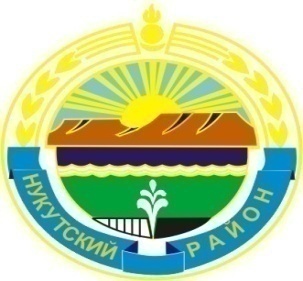 ПРОЕКТМуниципальное образование «Нукутский район» ДУМА МУНИЦИПАЛЬНОГО ОБРАЗОВАНИЯ«НУКУТСКИЙ  РАЙОН»Седьмой созывРЕШЕНИЕ25 октября 2019 г.                                       № __                                              п. НовонукутскийО результатах итоговой аттестации выпускников9-х, 11-х, 12-х классов     Заслушав и обсудив информацию директора МКУ «Центр образования Нукутского района» А.П. Тапхаровой «О результатах итоговой аттестации выпускников 9-х, 11-х, 12-х классов», ДумаРЕШИЛА:1.  Принять к сведению информацию директора МКУ «Центр образования Нукутского района» А.П. Тапхаровой «О результатах итоговой аттестации выпускников 9-х, 11-х, 12-х классов» (приложение).2. Опубликовать настоящее решение с приложением в печатном издании «Официальный курьер» и разместить на официальном сайте муниципального образования «Нукутский район».Председатель Думы муниципального образования «Нукутский район»		                                                                К.М. Баторов      Приложениек решению ДумыМО «Нукутский район»от 25.10.2019 г. № __Государственная итоговая аттестация выпускников 11 классовВ соответствии с Порядком проведения государственной итоговой аттестации по образовательным программам среднего общего образования, 94 выпускника не имеющих академической задолженности, в том числе за итоговое сочинение (изложение), и в полном объеме выполнивших учебный план, были допущены к государственной итоговой аттестации 2019 года. (1 выпускница МБОУ Закулейской СОШ не была допущена к государственной итоговой аттестации - получила «незачет» за итоговое сочинение).Только два обязательных предмета сдавали 9 человек (9,6 %), 52 человека сдавали 3 экзамена (55,2 %), 31 человек (33 %) – 4 экзамена, 1 человек (1,1 %) – 5 экзаменов, 1 человек (1,1 %) – 6 экзаменов. 88 выпускников получили аттестат о среднем общем образовании (93,6 %).6 выпускников не справились с ЕГЭ по математике (базовый и профильный уровни) (МБОУ Закулейская СОШ (1), МБОУ Новонукутская СОШ (2), МБОУ Новоленинская СОШ (1), МБОУ Тангутская СОШ (1), МБОУ Хадаханская СОШ (1)) в основной период. Выпускники данных школ имели возможность пересдать неудовлетворительный результат по математике в текущем году в дополнительный период (сентябрьские сроки). В дополнительные сроки 06 сентября сдавали математику базовый уровень – 3 выпускников (МБОУ Новонукутская СОШ, МБОУ Новоленинская СОШ, МБОУ Тангутская СОШ), из них сдал 1(Новонукутская СОШ).Остальные 3 выпускника, сдававшие математику (профильный уровень), одна опоздала на экзамен, 2 выпускника отказались пересдавать.Сравнительная таблица получения аттестата выпускниками района, %Результаты по русскому языку (основной день)Результаты по  математике (профильный уровень), основной деньРезультаты по математике (базовый уровень), основной деньРезультативность ЕГЭ по предметам по выбору, по годамЛитература География  Химия  История  Физика Английский языкОбществознание Биология Информатика и ИКТ            Исходя из данных таблиц, в 2019 году отмечается повышение районного среднего балла ЕГЭ по предметам по выбору:- химии;- биологии;- истории;- информатике и ИКТ.6 выпускников награждены медалью «За особые успехи в учении» федерального уровня, из них по результатам государственной итоговой аттестации 5 выпускников награждены Почетным знаком «Золотая медаль «За высокие достижения в обучении» регионального уровня.   Государственная итоговая аттестация выпускников 9 классов2019 году государственную итоговую аттестацию 9 классы проходили по обязательным дисциплинам (русскому языку и математике в форме ОГЭ или ГВЭ) и по двум предметам по выбору в количестве 181 обучающихся.Прошли государственную итоговую аттестацию, успешно сдав экзамены, и получили аттестат об основном общем образовании 143 выпускника школ Нукутского района. Обучающиеся, проходившие ГИА в форме ГВЭ, сдавали только обязательные предметы: русский язык и математику, - по которым получили положительные отметки.38 девятиклассников по результатам ГИА в форме ОГЭ в основной период оставлены на осенний дополнительный период, из них 31 человек сдавали математику, 13 – русский язык, 15 – обществознание, 12 – географию, 4 – биологию, 4 – информатику и ИКТ, 1 – родной язык:В сентябрьские сроки по 4 экзамена сдавали 7 человек (1 выпускник МБОУ Новоленинская СОШ, 1 – МБОУ Нукутская СОШ, 3 – МБОУ Хадаханская СОШ, 1 – МБОУ Новонукутская СОШ, 1- МБОУ Закулейская СОШ), по 3 экзамена – 10 человек (1 – МБОУ Закулейская СОШ, 1 – МБОУ Новонукутская СОШ, 1 – МБОУ Новоленинская СОШ, 1 – МБОУ Нукутская СОШ, 2 – МКОУ Первомайская СОШ, 1- МБОУ Тангутская СОШ, 2 – МБОУ Целинная СОШ, 1 – МБОУ Хадаханская СОШ), по 2 экзамена – 1 человек (МБОУ Закулейская СОШ), по 1 экзамену – 20 человек (1 – МБОУ Алтарикская СОШ, 3- МБОУ Закулейская СОШ   8 – МБОУ Новонукутская СОШ, 2- МБОУ Нукутская СОШ, 2 – МКОУ Первомайская СОШ, 2- МБОУ Тангутская СОШ, 1 – МБОУ Харетская СОШ, 1 – МБОУ Целинная СОШ),).Успеваемость ниже 90 % в основной день по русскому языку в МБОУ Новоленинская СОШ, МКОУ Первомайская СОШ, МБОУ Тангутская СОШ, МБОУ Хадаханская СОШ, МБОУ Нукутская СОШ, по математике в МБОУ Новоленинская СОШ, МКОУ Первомайская СОШ, МБОУ Тангутская СОШ, МБОУ Хадаханская СОШ, МБОУ Нукутская СОШ, МБОУ Алтарикская СОШ, МБОУ Закулейская СОШ, МБОУ Новонукутская СОШ, МБОУ Целинная СОШ.По итогам ГИА осеннего дополнительного периода из 38 обучающихся 34 человека пересдали экзамены,  34 выпускника   получили аттестат об основном общем образовании. На второй год оставлены 4 обучающихся  (1-МБОУ Хадаханская СОШ. 1-МБОУ Новонукутская СОШ, 1-МБОУ Нукутская СОШ, 1-МБОУ Новоленинская СОШ). Организационно-техническое и методическое сопровождение ГИАДля организации и проведения ГИА была проведена следующая работа по созданию условий на этапе подготовки:- сформирована нормативная правовая база;- в региональной информационной системе (РИС) сформирована база данных участников ГИА -2019 – выпускников ОУ текущего года (ВТГ);- в региональной информационной системе (РИС) сформирована база данных выпускников ОУ прошлых лет (ВПЛ);- в региональной информационной системе (РИС) сформирована база данных должностных лиц в ППЭ 11 классов и в ППЭ 9 классов;- открыт пункт проведения экзаменов (ППЭ) для проведения ГИА в форме ЕГЭ в основной период выпускников, освоивших образовательные программы среднего общего образования, на базе МБОУ Новонукутская СОШ;- открыт пункт проведения экзаменов (ППЭ) для проведения ГИА в форме ОГЭ в основной период выпускников, освоивших образовательные программы основного общего образования, на базе МБОУ Новонукутская СОШ;- обучены, а также приняты зачеты у нижеперечисленных категорий работников:2 руководителя ППЭ;      8 общественных наблюдателей в ППЭ;     32 организатора в ППЭ для проведения ГИА в основной период в форме ЕГЭ, ГВЭ, 45 организаторов в ППЭ для проведения ГИА в основной период ОГЭ и ГВЭ-9;4 члена ГЭК;5 технических специалистов;- аккредитованы 8 общественных наблюдателей в ППЭ проведения ГИА в основной период в форме ЕГЭ, ОГЭ и ГВЭ-9;     - организован прием заявлений на участие в досрочным этапе ЕГЭ для выпускников прошлых лет.Директор МКУ «Центр образованияНукутского района»									А.П.Тапхарова20182019По району98,193,6Кол-во выпускников, не получивших аттестат в основной период26Из них получили аттестат в дополнительный период2Получили осенью1Получил осенью№ОУКол-во сдававшихкол-во подтверд. в %средн. тест. баллмакс. тест. Баллминим. тест. балл24 балла80 баллов и выше1МБОУ Алтарикская СОШ7710068,68255012МБОУ Закулейская СОШ2210041,54934003МБОУ Новоленинская СОШ5510071,88948024МБОУ Новонукутская СОШ494910060,89630075МБОУ Нукутская СОШ7710058,47839006МБОУ Тангутская СОШ5510052,66640007МБОУ Хадаханская СОШ7710070,48954028МБОУ Харетская СОШ7710079,98969049МБОУ Целинная СОШ4410074,3826701ИТОГО ПО РАЙОНУИТОГО ПО РАЙОНУ939310064,39630017ИТОГО ПО ОБЛАСТИИТОГО ПО ОБЛАСТИ№ОУКол-во сдававшихкол-во подтверд. в %средн. тест. баллмакс. тест. баллминим. тест. балл27 баллов0 баллов1МБОУ Алтарикская СОШ4410056,36845002МБОУ Закулейская СОШ11100393939003МБОУ Новоленинская СОШ44100577250004МБОУ Новонукутская СОШ 302893,350,27623105МБОУ Нукутская СОШ6466,741,25618006МБОУ Тангутская СОШ2210044,55039007МБОУ Хадаханская СОШ7457,132,97014108МБОУ Харетская СОШ6583,339,55614109МБОУ Целинная СОШ437542502300ИТОГО ПО РАЙОНУИТОГО ПО РАЙОНУ645586,244,7761430ИТОГО ПО ОБЛАСТИИТОГО ПО ОБЛАСТИ№ООКоличество работ, выполненных на Количество работ, выполненных на Количество работ, выполненных на Количество работ, выполненных на Количество работ, выполненных на Количество работ, выполненных на Количество работ, выполненных на Количество работ, выполненных на Усп.Кач.№ОО5%4%3%2%Усп.Кач.1МБОУ Алтарикская СОШ266,700133,30010066,72МБОУ Закулейская СОШ0000001100003МБОУ Новоленинская СОШ0000001100004МБОУ Новонукутская СОШ 421842631,615,494,763,25МБОУ Нукутская СОШ11000000001001006МБОУ Тангутская СОШ00133,3133,3133,466,733,37МБОУ Харетская СОШ0011000000100100 ИТОГО по району  ИТОГО по району 724,11034,5827,6413,886,258,6ИТОГО по областиИТОГО по областиОУ% справившихся% справившихся% справившихся% справившихсяСредний тестовый баллСредний тестовый баллСредний тестовый баллСредний тестовый баллОУ20162017201820192016201720182019МБОУ Алтарикская СОШМБОУ Закулейская СОШМБОУ Новоленинская СОШМБОУ Новонукутская СОШ8010043,645,5МБОУ Нукутская СОШМКОУ Первомайская СОШ——МБОУ Тангутская СОШМБОУ Хадаханская СОШ10037МБОУ Харетская СОШМБОУ Целинная СОШ10069ИТОГО по РАЙОНУ100801005343,645,5ИТОГО по ОБЛАСТИ96,190,15652,5ОУ% справившихся% справившихся% справившихся% справившихсяСредний тестовый баллСредний тестовый баллСредний тестовый баллСредний тестовый баллОУ20162017201820192016201720182019МБОУ Алтарикская СОШМБОУ Закулейская СОШМБОУ Новоленинская СОШМБОУ Новонукутская СОШ1001004964МБОУ Нукутская СОШМКОУ Первомайская СОШ——МБОУ Тангутская СОШ1001006362МБОУ Хадаханская СОШМБОУ Харетская СОШМБОУ Целинная СОШИТОГО по РАЙОНУ100100100496363ИТОГО по ОБЛАСТИ93,993,553,452,3ОУ% справившихся% справившихся% справившихся% справившихсяСредний тестовый баллСредний тестовый баллСредний тестовый баллСредний тестовый баллОУ20162017201820192016201720182019МБОУ Алтарикская СОШ100100100385246МБОУ Закулейская СОШ021МБОУ Новоленинская СОШ66,7010038,31468МБОУ Новонукутская СОШ8087,516,755,640,449,929,537,6МБОУ Нукутская СОШ01001001643,542МКОУ Первомайская СОШ0—31—МБОУ Тангутская СОШМБОУ Хадаханская СОШМБОУ Харетская СОШМБОУ Целинная СОШ10066,71004936,739ИТОГО по РАЙОНУ6069,25091,1236,940,935,546,5ИТОГО по ОБЛАСТИ74,873,476,347,147,748,5ОУ% справившихся% справившихся% справившихся% справившихсяСредний тестовый баллСредний тестовый баллСредний тестовый баллСредний тестовый баллОУ20162017201820192016201720182019МБОУ Алтарикская СОШ10059МБОУ Закулейская СОШ1001004257,0МБОУ Новоленинская СОШ100503431,0МБОУ Новонукутская СОШ85,787,590,010043,646,642,353,4МБОУ Нукутская СОШ10010048,545,0МКОУ Первомайская СОШ——МБОУ Тангутская СОШ10044,5МБОУ Хадаханская СОШ00100152747МБОУ Харетская СОШ10070МБОУ Целинная СОШ10055ИТОГО по РАЙОНУ83,381,388,210044,143,642,453,1ИТОГО по ОБЛАСТИ79,087,187,243,646,848,7ОУ% справившихся% справившихся% справившихся% справившихсяСредний тестовый баллСредний тестовый баллСредний тестовый баллСредний тестовый баллОУ20162017201820192016201720182019МБОУ Алтарикская СОШ1001001001004246,54341,5МБОУ Закулейская СОШ33,310050,0244131МБОУ Новоленинская СОШ1001001004340,341,0МБОУ Новонукутская СОШ73,790,964,788,937,742,238,844,8МБОУ Нукутская СОШ88,983,3100,066,744,338,246,534МКОУ Первомайская СОШ——МБОУ Тангутская СОШ100100,041,541,0МБОУ Хадаханская СОШ66,740100,03529,841МБОУ Харетская СОШ100100,01004346,351МБОУ Целинная СОШ100100100,033,341524034,3ИТОГО по РАЙОНУ75,786,178,177,838,439,440,141,1ИТОГО по ОБЛАСТИ92,893,787,746,048,947,9ОУ% справившихся% справившихся% справившихся% справившихсяСредний тестовый баллСредний тестовый баллСредний тестовый баллСредний тестовый баллОУ20162017201820192016201720182019МБОУ Алтарикская СОШМБОУ Закулейская СОШМБОУ Новоленинская СОШМБОУ Новонукутская СОШ100100100100474763,263,5МБОУ Нукутская СОШМКОУ Первомайская СОШ——МБОУ Тангутская СОШМБОУ Хадаханская СОШМБОУ Харетская СОШМБОУ Целинная СОШИТОГО по РАЙОНУ100100100100474763,263,5ИТОГО по ОБЛАСТИ97,796,797,96563,265,6ОУ% справившихся% справившихся% справившихся% справившихсяСредний тестовый баллСредний тестовый баллСредний тестовый баллСредний тестовый баллОУ20162017201820192016201720182019МБОУ Алтарикская СОШ10066,783,31004944,753,352,8МБОУ Закулейская СОШ5066,750,039,54453,5МБОУ Новоленинская СОШ505025,07536,540,532,542,5МБОУ Новонукутская СОШ61,572,284,664,742,352,149,545,8МБОУ Нукутская СОШ88,94040,046,236,841,0МКОУ Первомайская СОШ0—28—МБОУ Тангутская СОШ00100,066,7383454,339,7МБОУ Хадаханская СОШ4042,950,042,939,643,640,339,7МБОУ Харетская СОШ10085,7100,080665257,049,8МБОУ Целинная СОШ7510050,010049,55245,049ИТОГО по РАЙОНУ64,965,572,675,643,947,149,945,6ИТОГО по ОБЛАСТИ73,276,793,348,449,250,6ОУ% справившихся% справившихся% справившихся% справившихсяСредний тестовый баллСредний тестовый баллСредний тестовый баллСредний тестовый баллОУ20162017201820192016201720182019МБОУ Алтарикская СОШ10050805045,73842,846МБОУ Закулейская СОШ10033,3100,040,527,774,0МБОУ Новоленинская СОШ10050100504930,540,045МБОУ Новонукутская СОШ63,67057,169,237,746,336,041,5МБОУ Нукутская СОШ066,72520,738,027,7МКОУ Первомайская СОШ33,3—33,3—МБОУ Тангутская СОШ5003425МБОУ Хадаханская СОШ002614МБОУ Харетская СОШ1002510065,73050МБОУ Целинная СОШ10050100533759ИТОГО по РАЙОНУ75,943,369,665,742,941,439,244,9ИТОГО по ОБЛАСТИ75,373,078,548,145,847,8ОУ% справившихся% справившихся% справившихся% справившихсяСредний тестовый баллСредний тестовый баллСредний тестовый баллСредний тестовый баллОУ20162017201820192016201720182019МБОУ Алтарикская СОШМБОУ Закулейская СОШМБОУ Новоленинская СОШ10051МБОУ Новонукутская СОШ83,31005010046,944,73059,5МБОУ Нукутская СОШМКОУ Первомайская СОШ——МБОУ Тангутская СОШМБОУ Хадаханская СОШ020МБОУ Харетская СОШМБОУ Целинная СОШИТОГО по РАЙОНУ83,37566,710046,938,533,359,5ИТОГО по ОБЛАСТИ83,884,981,053,254,952,2Медаль «За особые успехи в учении»" федеральный уровеньМедаль «За особые успехи в учении»" федеральный уровеньМедаль «За особые успехи в учении»" федеральный уровень№ООФИО 1МБОУ Новонукутская СОШКархова Анна Васильевна2МБОУ Новонукутская СОШТрускова Альбина Владимировна3МБОУ Новонукутская СОШХортова Ксения Вячеславовна4МБОУ Новоленинская СОШИгнатова Екатерина Алексеевна5МБОУ Алтарикская СОШСмолякова Анастасия Сергеевна6МБОУ Хадаханская СОШИванова Наталья СтепановнаПочетный знак «Золотая медаль «За высокие достижения в обучении»региональный уровеньПочетный знак «Золотая медаль «За высокие достижения в обучении»региональный уровеньПочетный знак «Золотая медаль «За высокие достижения в обучении»региональный уровень№ООФИО 1МБОУ Новонукутская СОШКархова Анна Васильевна2МБОУ Новонукутская СОШТрускова Альбина Владимировна3МБОУ Новонукутская СОШХортова Ксения Вячеславовна4МБОУ Новоленинская СОШИгнатова Екатерина Алексеевна5МБОУ Алтарикская СОШСмолякова Анастасия Сергеевна№ООКоличество девятиклассников на осенний периодв % от общего числа выпускниковиз них сдавали ОГЭ по предметамиз них сдавали ОГЭ по предметамиз них сдавали ОГЭ по предметамиз них сдавали ОГЭ по предметамиз них сдавали ОГЭ по предметамиз них сдавали ОГЭ по предметамиз них сдавали ОГЭ по предметам№ООКоличество девятиклассников на осенний периодв % от общего числа выпускниковМАТРУСОБЩГЕОБИОИКТРодной язык1МБОУ Алтарикская СОШ111,110000002МБОУ Закулейская СОШ628,5752001403МБОУ Новоленинская СОШ228,5721112004МБОУ Новонукутская СОШ1016,6761530005МБОУ Нукутская СОШ430,7722230006МБОУ Первомайская СОШ436,3642200007МБОУ Тангутская СОШ333,331000018МБОУ Хадаханская СОШ428,5743440009МБОУ Харетская СОШ19,09100000010МБОУ Целинная СОШ327,27311110011МКОУ Большебаяновская ООШ000000000012МБОУ Верхне-Куйтинская ООШ000000000013МКОУ Ворот-Онгойская ООШ000000000014МКОУ Зунгарская ООШ000000000015МКОУ Русско-Мельхитуйская ООШ0000000000ИТОГОИТОГО3820,99311315124411